九江一中2017-2018学年下学期期未考试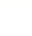 高二历史试卷命题人：高一备课组    审题人：高一备课组一、选择题（本题共有24小题，每小题2分，共48分。在每题给出的4个选项中，只有一项是最符合题目要求的。）1、西周通过分封制完成对国家的控制，分封的同姓贵族主要分布在富庶的中原地区，异姓贵族主要分封在边疆与戎狄接壤的地区。关于这种分封战略表述正确的是A．异姓国燕国成为周北疆的屏障        B．同姓国宋国统治商朝遗民C．同姓国齐国成为东方制夷堡垒        D．同姓国鲁国建设文化中心2、唐朝初年，“道”仅是一种监察区划，唐睿宗时把节度使制度引入“道”，将军事建制变成正式的地方行政建制，到玄宗时“道”发展为地方最高一级行政区划。唐代“道"的职能变化A．使中央集权渐被削弱                               B．完善了地方行政机构C．增强了中央军事力量                               D．密切了各地经济交往3、史料记载宋太宗时，“初议兴兵，上独与枢密院计议，中书(宰相)不预闻。”这反映出A．中央机构存在事权划分                           B．政出多门，官制混乱C．集体议政保证决策高效                           D．三省六部制日趋完善4、下表取自湖北江陵风凰山十号汉墓出土的景帝（前157—前141在位）二年南郡江陵县郑里康薄（土地、赋税等情况记录薄）。据此可知，当时该地A．精料细作农业发展             	B．地主田庄经济繁荣C．自耕小农经济盛行               	D．土地租佃现象普遍5、明代赋税包含田赋、盐课和杂色收入，国际贸易税归类于杂色收入。据统计，1570—1590年前后明朝国际贸易税收仅为7万两白银，仅占杂色收入378万两白银的1．86%； 占田赋、盐课等在内的收入的0．22%。这一情况带来的主要影响是A．朝贡贸易不能持久进行              B．中国逐渐放弃对海洋的经营C．政府财政负担不断加重              D．民间海外文化交流受到抑制6、黄仁宇把中国古代晚期社会结构比作一个庞大的美国“潜水艇夹肉面包”， 上面是大而无当的文官集团，下面是缺乏组织的农民。文官和农民两层面包的融合着重于尊卑男女长幼。这种社会构成特征，反映出中国封建社会后期(　　)A．君主专制在特定背景下削弱                  B．官僚体制失去对社会的控制C．儒家伦理观念深入民间社会                  D．社会各阶层间流通渠道畅通7、成书于唐代的道教经典《玉清经》中说元始天尊讲十戒，第一戒不违戾父母师长，第二戒不杀生，第三戒不叛逆君王，谋害国家。这反映了A．儒道佛出现融合的趋势             B．道教地位上升C．道教深受理学影响                 D．佛教开始传入中国8、下表为清末学堂奖励出身情况一览表。清朝末年实行奖励出身制度，通过奖励方法来指定学生的出身。这反映了当时A．科举考试内容的变化               B．儒学统治地位的动摇C．新社会等级制度的建立             D．近代教育改革的困境9、“夫华洋风俗不同，天为之也。洋人知有天主、耶稣，不知有祖先，故凡入其教者，必先自毁其家木主。中国视死如生，千万年未之有改，而体魄所藏为尤重。电线之设，深入地底，横冲直贯，四通八达，地脉既绝，风侵水灌，势所必至，为子孙者心何以安？”此语应是A．顽固派反对洋务派的言论                      B．顽固派反对维新派的言论C．太平天国反对洋人的言论                      D．改良派反对革命派的言论10、下表为1912—1920年中国主要民营工业发展速度表。该表可以反映出当时中国的民营产业 1912—1920年中国主要民营工业发展速度 A．发展速度已超过外来资本            B．深受国内民族主义运动影响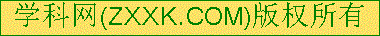 C．受“国民经济建设运动”的推动      D．得到独立、均衡的发展11、电影《无问西东》主人公之一沈光耀的原型沈崇诲在“淞沪会战”中壮烈牺牲。在这场会战中，国民党中央军主力悉数投入，湘军、桂军、粤军、东北军、西北军等纷纷奔赴前线，包括海外侨胞在内的中国人民踊跃支援。这表明淞沪会战A．消弭了国民党军阀之间的嫌隙        B．粉碎了日本三个月灭亡中国的计划C．使中华民族的凝聚力空前提高        D．标志着抗日民族统一战线正式建立12、有学者说：“新文化运动之所以批评孔子、反对孔教、否定儒家纲常，其实并不是指向传统，而是针对现实。”材料中的“现实”是指A．宣扬科学知识的需要                                B．西方民主思想的传入C．国人民主意识的提高                                D．袁世凯执意复辟帝制13、下表为1943年国民党经济部发布的“后方工业概况统计”中的部分数据，展示了主要经济部门中国营经济和私营经济的比例，据此可知A．国家统制经济适应了形势的需求      B．公有制经济控制国民经济命脉C．民营资本受到了官僚资本的压制      D．国民经济结构的不平衡性加剧14、包产到户最初兴起于1956年，随着1957年反右派斗争的扩大被迫中止。1959—1961年经济困难时期再次兴起，1962年8月中央经济工作会议后又遭到批判。20世纪70年代末再次出现并获中央肯定。这反映了A．八字方针的制定       	              B．社会主义经济建设道路的曲折探索C．改革开放的实施       	              D．经济决策深受“左”倾错误的干扰15、1978—1991年间，中国电视媒体在经济管理模式和财务运作机制上，先后经历了从完全供给型阶段（国家财政提供全额资金补助），到供给创收型阶段（国家拨款为主、媒体创收为辅），再到创收供给型阶段（媒体创收为主、国家拨款辅助）的三次历史性跨越。这一过程表明A．经济管理体制的逐渐变革             B．国家宏观调控的基本结束C．现代企业制度的正式确立             D．城市经济改革的全面展开16、孙中山认为，共和是中国政治之精髓，先哲之遗业；人们所共尊的尧、舜、禹三代就是“天下为公”的自治共和时代，共和制度是中国政治的古老传统。据此可知，孙中山意在A．批判封建君主专制制度                            B．剖析民主共和制度的实质C．为民权主义寻找历史依据                        D．继承和发展儒家传统文化17、毛泽东曾说：“红军必须经常地转移作战地区，有时向东，有时向西，有时走大路，有时走小路，有时走老路，有时走新路，而唯一的目的是为了在有利条件下求得作战的胜利。”其中所蕴含的基本原则是A．群众路线                B．实事求是          C．独立自主               D．党的领导18、启蒙运动时期，启蒙思想家试图限制君主的权力，剥夺君主及其政府干预司法事务的权力，以保障人民的政治自由和生命财产的安全。为此，启蒙思想家主张A．分权制衡必须成为建制原则                   B．君主立宪制是最好的政府形式C．权力的运用须体现人民意志                   D．人民有权反抗和改变违约政府19、表：西欧金银出口量，1601—1780年(吨，银当量) ——据安格斯·麦迪森《世界经济千年史》 由上表可推知A．世界市场逐步形成                                     B．大西洋沿岸成为世界经济中心C．西方殖民扩张遭到抵制                             D．中国在对外贸易中占优势地位20、2014年12月22日《国际金融报》上有一文章《罗得斯纵贯非洲的铁路梦》中这样写道“1865年时，欧洲人在非洲修建的铁路里程仅为760公里，1885年达到7030公里，1913年时，猛增到44309公里，其中英国修建的铁路长达27000公里。整个非洲大陆，通过密集的铁路网，被欧洲的殖民者牢牢控制着。”英国在非洲铁路修建中处于优势的条件有 ①工业革命后资本主义迅速发展，成为“世界工厂” ②资产阶级代议制发展，国内政治稳定 ③殖民扩张，确立“海上霸主”地位，拥有了最广阔的海外殖民地 ④黑奴贸易兴盛， 奴役非洲黑人A．①②③④            B．①②③                 C．①②                    D．①②④21、1933年3月，罗斯福总统开始推行新政时，州长们纷纷表态支持其复兴计划：但是到了1935年，州长们对新政态度发生分化，甚至有人提出要强烈抵制。导致州长们态度变化的原因是罗斯福新致A．损害了资本家的根本利益           B．放弃了贸易保护政策C．受到了苏联经济政策的影响         D．不断强化联邦政府权力22、赫鲁晓夫执掌苏联时，在1957年，把全国划分为105个经济行政区，把中央部辖企业下放给经济行政区和地方管理；在1961年，又把全国分为17个大经济区，设立国民经济工作协调和计划委员会直接领导；在1963年，把105个经济行政区合并为47个，设立苏联部长会议最高国民经济委员会统一领导。由此可见，赫鲁晓夫的经济改革A．体制改革步子过大操之过急       	B．缺乏明确思路导致前后矛盾C．计划管理体制得到一定削弱       	D．政府部门机构重叠职责不清23、1960年，石油资源富集的中东地区成立了以保持石油市场稳定与繁荣为宗旨的石油输出国组织（OPEC），在协调各国石油政策、控制原油产量和价格、保障石油生产国收益等方面发挥了重要作用。1974年，美、英、德、法等石油消费国组建了国际能源机构（IEA），展开国际能源合作，降低石油依赖，分享石油消费。两个组织的先后建立表明20世纪后半期A．经济外交拆除各种围墙藩篱          B．经济全球化推动国家间合作C．国际秩序与国际格局相对应          D．发达国家主导石油生产消费24、下面是不同时期德、英、法、美等国获得诺贝尔奖数量变化表(单位：次)，由此可知 A．现代西方物理学有显著进步                B．信息技术加快了科学的发展C．20世纪世界科学发展不平衡                D．全球化的受益国是发达国家二、非选择题（本题共有三大题，25题22分，26题18分，27题12分，共计52分。）25、（22分）阅读材料，完成下列要求。 材料一 宋代城市功能由单一的维护封建统治的堡垒功能，日趋走向多样化，它的社会、商业贸易、文化消费等功能日益显露出来。最明显的就是城市生活由原来只为统治集团、贵族官僚服务开始面向下层，面向一般市民生活需求，史载，“今闾阎之卑，倡优之贱，男子服带犀玉，妇人涂饰，尚多僭侈，未合古制”。城市突破了居民区和商业区的区分，中世纪前期的城市管理制度“坊市制”被十分发达的“厢坊制”所取代，到了南宋中叶，不少城市又演变为“偶巷(坊)制”，坊不再是封闭式的居民区，实际上是商业与居住混杂在一起的街区。南方以自然经济区域为范围，以经济发展为驱动力，推动交通、人文方面的发展，形成一个个独具风格和特色的多功能城市，走上了经济型城市的发展道路。正是这场宋代的“城市革命”，推动了封建城市规划的变革，中国城市的发展，开始了多元化的道路。 ——摘编自吴刚《中国古代的城市生活》 材料二 11—12世纪，除原来罗马帝国时期的老城市外，西欧各地在城堡、主教堂、大修道院附近地区出现了许多新兴城镇。第一类城市如英国的约克和法国的奥尔良等，它们的产品主要满足地方市场的需要；意大利的佛罗伦萨等是第二类城市的典型，它们主要生产和经营某些专业产品，与国内外市场都有密切的联系；第三类城市如意大利的热那亚等，它们主要从事国际贸易。在西欧城市重新兴起和工商业迅速发展的过程中，市民阶级形成了，并从中进一步分化出手工业者、商人和银行家。商人和银行家作为市民阶级的上层，发展为早期的资产阶级。广大西欧城市开展了争取自治权利的斗争，并制定自己的法律，建立自己的武装，向封建王权和各级封建主发起挑战。一些城市中，如法国的巴黎、英国的牛津和剑桥还建立了大学，成为著名的大学城。到14—15世纪，从西欧封建社会内部发展起来的新兴城市的中等阶级，已经与封建社会制度水火不容，成为欧洲反封建王权的强大革命力量。 ——摘编自侯建新《西欧城市的兴起》等 (1)根据材料一，概括宋代“城市革命”的主要表现。(6分)根据材料一并结合所学知识简析宋代“城市革命”发生的主要原因。(6分) (2)根据材料一、二，指出西欧城市与宋代城市的不同特点。(6分)根据材料一、二并结合所学知识，归纳11世纪前后中国宋代与西欧城市发展的共同历史影响。(4分)26、 (18分)不同时代、不同国家的汉学家或中国学家，对中国的认识和理解往往存在着很大的差异，就这个意义而言，一部世界汉学史或中国学史，可以说是一部中国形象不断被重构的历史。阅读下列材料： 材料一 “中国潮”的潮涨潮落17、18世纪，中国产品丝绸、瓷器、茶叶和漆器等充斥欧洲。一股追求“中国时尚”的“中国潮”在欧洲蓬勃兴起……从17世纪中叶开始欧洲人已经从崇拜中国器物和制度转向了崇拜中国儒家文明……然而，这种“中国潮”并没有能够在欧洲长期地维持下去……为贸易利润而歌颂，为生产利润而贬低的这种现象在中国茶被印度茶和锡兰茶所取代的过程中表现得更为突出。 ——《制文化权与17、18世纪欧洲“中国潮”的潮起潮落》 材料二 从法国汉学到美国中国学 法国汉学并不是一开始就成为欧美中国研究的中心。……葡萄牙、西班牙、意大利等国传教士的贡献远比法国重要得多。但是，这个局面很快就被改变和超越了……而大西洋彼岸的新大陆(美国)却乘势而起，成为继法国之后西方世界中国研究的中心。 ——《制文化权与17、18世纪欧洲“中国潮”的潮起潮落》 材料三 “唱衰中国”与“唱盛中国” 自20世纪90年代以来，西方的中国学研究中，尽管仍陆续出版了《中国即将崩溃》一类“唱衰中国”的著作，但这种声音已远不如先前那样强势。与此相反，一批被称为“唱盛中国”的著作相继问世，并在西方学术界激起强烈反响，这些著作包括《中国的天才：三千年的科学发明》、《当中国统治世界：中国的崛起和西方世界的衰落》等等。 ——《西方世界中国研究的典范转移》 请回答： (1)结合所学，从世界贸易的角度分析材料一中“中国潮”在欧洲兴起的原因是什么？从17世纪中叶开始欧洲人崇拜中国儒家的哪些文明内涵？(6分)  (2)根据材料三，结合所学说明二战后美国成为西方世界中国研究中心的原因。为什么“唱盛中国”著作在西方学术界激起强烈反响？(12分)27、阅读材料，完成下列要求。（12分）材料世界历史大事记（节选）1929年，法国向英美大量兑换黄金，加速经济危机的爆发；1941年12月，美国财政部官员怀特提出建立“联合国外汇稳定基金”的方案，规定各国的发言权和投票权取决于缴纳资金份额的多少；1942年初，《联合国家宣言》，重申战后重建国际经济秩序；1944年，英国经济学家凯恩斯主张建立“国际清算联盟”。……各国在清算联盟中所承担的份额，以二战前三年平均贸易额计算，不需要缴纳现金；1944年7月，联合国货币金融会议通过《布雷顿森林协定》；1945年12月，国际货币基金组织和国际复兴开发银行成立；1947年10月，美、中等23国签署《关税与贸易总协定临时适用协定书》。从材料中提取相关历史信息，自拟论题，并结合所学知识进行简要阐述。（要求：明确写出所拟论题，逻辑清晰）（12分）高二历史期终考试答案1-5：D A A C B   6-10：C A D A B    11—:15：C D A B A  16-20：C B A A B   21-24：D B B C25.（22分）(1)表现：城市功能以商业服务为主(城市功能多样化)；城市生活面向下层民众；出现奢侈消费之风(在民众服饰等方面突破封建等级限制)；城市管理由封闭走向开放；城市发展以经济为主要驱动力等。(6分，每1点2分，回答其中3点即可得6分) 原因：政府重农抑商政策的松动；商品经济的发展，人民消费需求的增加；农业、手工业的发展；经济重心的南移等。(6分，每1点2分，回答其中3点即可得6分) (2)特点：城市经济功能更加明显；城市外向型发展特征突出；商业资本在经济发展中的作用增强；新兴市民阶层与封建统治者的矛盾尖锐；城市兴办大学等。(6分，每1点2分，回答其中3点即可得6分) 影响：为资本主义萌芽奠定了经济基础；有利于世界地区间的经济联系和交往；促进了满足市民阶层需求的世俗文化出现等。(4分，每1点2分，回答其中2点即可得4分。其他答案符合题意、言之有理也可酌情给分)26、（18分）(1)原因：新航路开辟，世界市场形成。(2分) 内涵：科举制的公平、公正；民本思想(仁政思想)；社会和谐思想。(每点2分，共4分)  (2)原因：新中国建立人民民主政权，美国孤立封锁中国，研究中国时政以加深对中国认识；美国世界经济霸主地位的确立；战后两极格局的形成，美国在亚洲实施冷战，称霸世界战略的需要。(每点2分，共6分) 原因：改革开放后，中国经济快速发展，综合国力增强，国际地位提高；全球化；两极格局瓦解，多极化趋势加强，和平与发展成为时代主题；欧美受经济危机影响，渴望寻求缓解危机的有效机制。(每点2分，共6分)27、（12分）示例一：二战以来，世界经济向体系化和制度化方向发展。（3分）阐述：吸取大危机和二战的惨痛历史教训，二战以来在国际经济领域，出现了制度性协调机制。布雷顿森林体系建立以美元为中心的国际货币体系，并通过国际货币基金组织和世界银行分别在稳定国际汇率、促进货币合作和全球发展援助等角度发挥作用，为国际贸易和世界经济的稳定、恢复与发展创造了条件（4分）；《关贸总协定》是二战后第一个以法律形式调整国际贸易与贸易关系的规则和程序，体现了自由贸易精神，推动了世界经济的发展（3分）。总之，国际货币基金组织、世界银行和“关贸总协定”构成了调整世界经济贸易和金融的三大支柱，适应了经济全球化发展的趋势，反映了世界经济体系化和制度化的发展方向，推动了世界贸易的发展。（2分）示例二：二战以来，美国确立了资本主义世界经济霸主地位。（3分）阐述：二战以来，欧洲各国的衰落，美国以绝对的政治、经济、军事实力，积极筹建一个受美国控制的国际经济秩序。通过布雷顿森林体系，美元获得“等同黄金”的特殊地位，并通过认缴较多的股金份额，由美国人担任关键职务，控制国际货币基金组织和国际复兴开发银行，进而确立了美元在资本主义世界货币金融领域的霸主地位，适应了美国对外经济扩张的需要。（4分）为扩大世界市场，打击各国的贸易保护主义政策，美国又推动签署《关贸总协定》，削减各国关税和消除关税壁垒，便利美国利用自身强大的经济实力向外经济扩张。（3分）总之，二战以来，美国凭借其强大的综合实力，掌握了国际规则制定权，成为资本主义世界经济霸主。（2分）符合主题的其他论题，言之有理均可酌情给分。户数口数成丁男女数耕地总数每户最多与最少田亩数25户105口69口617亩54亩、8亩学堂种类学堂种类出身第一级分科大学（含通儒院）进士第二级高等学堂、政法学堂、高等实业学堂、优级师范学堂举人第三级中等实业学堂、初级师范学堂、中学堂等贡生（优、拔、岁等）第四级高等小学堂廪生、增生、附生行业 项目 1912 年 1920年 年平均增长率(%) 棉纱 面纱产量指数 100．0 422．4 17．4 面粉 面粉产量指数 100．0 516．9 22．8 卷烟 资本额 137．8 1680．4 36．7 工业部门国营经济私营经济水电工业89%11%冶炼工业90%10%机器制造业73%27%化学工业75%25%饮食品工业23%77%服饰品工业8%92%时间 到波罗的海岸 到地中海岸 从荷兰到亚洲 从英国到亚洲 合计 1601—1650 2475 2500 425 250 5650 1651—1700 2800 2500 775 1050 7125 1701—1750 2800 2500 2200 2450 9950 1751—1780 1980 1500 1445 1450 6375 年份 颁奖总数 主要国家 [来源:学科网ZXXK]主要国家 [来源:学科网ZXXK]主要国家 [来源:学科网ZXXK]主要国家 [来源:学科网ZXXK]年份 德 英 法 美 1901～1920年 61 19 8 10 2 1921～1940年 70 17 15 5 11 1941～1960年 88 6 15 0 42 1961～1980年 125 8 21 6 65 1981～2000年 127 14 7 4 72 